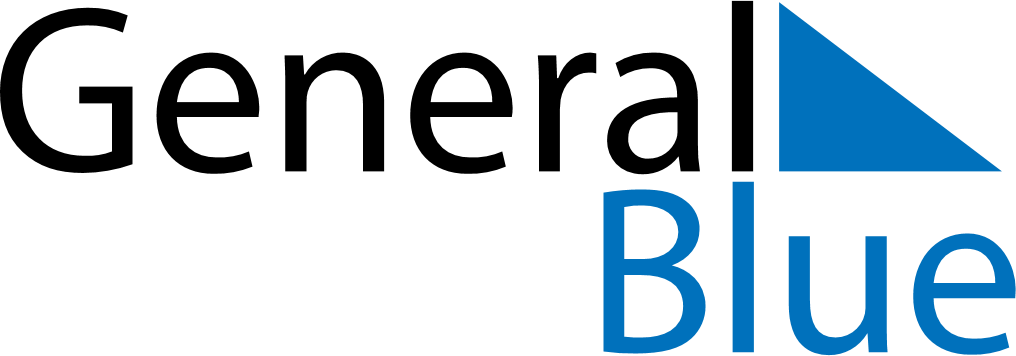 September 2028September 2028September 2028September 2028The NetherlandsThe NetherlandsThe NetherlandsSundayMondayTuesdayWednesdayThursdayFridayFridaySaturday1123456788910111213141515161718192021222223Prince’s Day2425262728292930